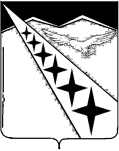 АДМИНИСТРАЦИЯ ЛУЧЕВОГО СЕЛЬСКОГО ПОСЕЛЕНИЯ ЛАБИНСКОГО  РАЙОНАПОСТАНОВЛЕНИЕ       от 28.04.2017                                                                                       № 51поселок ЛучО внесении изменений в постановление администрации Лучевого сельского поселения Лабинского района от 19 июня 2014 года № 66 «Об утверждении административного регламента исполнения муниципальной функции по осуществлению муниципального контроля в области торговой деятельности»В соответствии с Федеральным   законом  от 6 октября 2003 года N 131-ФЗ «Об общих принципах организации местного самоуправления в Российской Федерации», Федеральным законом от 26.12.2008 N 294-ФЗ (ред. от 22.02.2017) "О защите прав юридических лиц и индивидуальных предпринимателей при осуществлении государственного контроля (надзора) и муниципального контроля" (с изм. и доп., вступ. в силу с 31.03.2017), Уставом Лучевого сельского поселения Лабинского района п о с т а н о в и л:1. Из части 1.5.1. "Права должностных лиц при осуществлении муниципального контроля в области торговой деятельности" раздела 5.1 Регламента исключить пункт следующего содержания: "выдавать обязательные для исполнения предписания по вопросам соблюдения требований, установленных настоящим административным регламентом, об устранении выявленных в ходе проверок нарушений указанных требований;";Часть 1.5.2. "Обязанности должностных лиц при осуществлении муниципального контроля в области торговой деятельности" раздела  5.1 Регламента дополнить пунктом 14) следующего содержания: "14) выдавать обязательные для исполнения предписания по вопросам соблюдения требований, установленных настоящим административным регламентом, об устранении выявленных в ходе проверок нарушений указанных требований."2. Подпункт 1) пункта 3.6.3.1. части 3.6.3. раздела 3.6. Регламента дополнить подпунктом 1.1)  следующего содержания:   "1.1) поступление заявления от юридического лица или индивидуального предпринимателя о предоставлении правового статуса, специального разрешения (лицензии) на право осуществления отдельных видов деятельности или разрешения (согласования) на осуществление иных юридически значимых действий, если проведение соответствующей внеплановой проверки юридического лица, индивидуального предпринимателя предусмотрено правилами предоставления правового статуса, специального разрешения (лицензии), выдачи разрешения (согласования);"Подпункт 2) пункта 3.6.3.1. части 3.6.3. раздела 3.6. Регламента изложить в новой редакции: "2) мотивированное представление должностного лица органа муниципального контроля по результатам анализа результатов мероприятий по контролю без взаимодействия с юридическими лицами, индивидуальными предпринимателями, рассмотрения или предварительной проверки поступивших в органы муниципального контроля поступление обращений и заявлений граждан, в том числе индивидуальных предпринимателей, юридических лиц, информации от органов государственной власти, органов местного самоуправления, из средств массовой информации о следующих фактах:а) возникновение угрозы причинения вреда жизни, здоровью граждан, вреда животным, растениям, окружающей среде, объектам культурного наследия (памятникам истории и культуры) народов Российской Федерации, безопасности государства, а также угрозы чрезвычайных ситуаций природного и техногенного характера;б) причинение вреда жизни, здоровью граждан, вреда животным, растениям, окружающей среде, объектам культурного наследия (памятникам истории и культуры) народов Российской Федерации, безопасности государства, а также возникновение чрезвычайных ситуаций природного и техногенного характера;в) нарушение прав потребителей (в случае обращения граждан, права которых нарушены при условии, что заявитель обращался за защитой (восстановлением) своих нарушенных прав к юридическому лицу, индивидуальному предпринимателю и такое обращение не было рассмотрено либо требования заявителя не были удовлетворены); ";Подпункт 3.6.4.1. части 3.6.4 "Проведение документарной (плановой или внеплановой) проверки" раздела 3.6. Регламента дополнить абзацем следующего содержания:  "Указанные в запросе документы представляются в виде копий, заверенных печатью (при ее наличии) и соответственно подписью индивидуального предпринимателя, его уполномоченного представителя, руководителя, иного должностного лица юридического лица. Юридическое лицо, индивидуальный предприниматель вправе представить указанные в запросе документы в форме электронных документов, подписанных усиленной квалифицированной электронной подписью."Подпункт 3.6.5.1. части 3.6.5 "Проведение выездной проверки" раздела 3.6. Регламента дополнить абзацем следующего содержания:  "При проведении выездной проверки запрещается требовать от юридического лица, индивидуального предпринимателя представления документов и (или) информации, которые были представлены ими в ходе проведения документарной проверки."  Раздел 3.6. "Проведение проверки" Регламента дополнить частью  3.6.12. следующего содержания:  "3.6.12. В случае, если проведение плановой или внеплановой выездной проверки оказалось невозможным в связи с отсутствием индивидуального предпринимателя, его уполномоченного представителя, руководителя или иного должностного лица юридического лица, либо в связи с фактическим неосуществлением деятельности юридическим лицом, индивидуальным предпринимателем, либо в связи с иными действиями (бездействием) индивидуального предпринимателя, его уполномоченного представителя, руководителя или иного должностного лица юридического лица, повлекшими невозможность проведения проверки, должностное лицо органа муниципального контроля составляет акт о невозможности проведения соответствующей проверки с указанием причин невозможности ее проведения. В этом случае орган муниципального контроля в течение трех месяцев со дня составления акта о невозможности проведения соответствующей проверки вправе принять решение о проведении в отношении таких юридического лица, индивидуального предпринимателя плановой или внеплановой выездной проверки без внесения плановой проверки в ежегодный план плановых проверок и без предварительного уведомления юридического лица, индивидуального предпринимателя."3. Настоящее постановление обнародовать и разместить на официальном Интернет-портале администрации Лучевого сельского поселения Лабинского района. 4. Контроль за выполнением настоящего постановления оставляю за собой.5.  Настоящее постановление вступает в силу со дня его обнародования.Глава администрацииЛучевого сельского поселения Лабинского района                                                                         В.В. Водянников